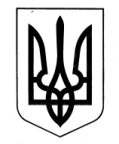 УКРАЇНАЗОЛОЧІВСЬКА СЕЛИЩНА РАДАВІДДІЛ ОСВІТИ, МОЛОДІ ТА СПОРТУНАКАЗ 23.04.2021		                           Золочів		                               № 66Про відновлення роботи Золочівського закладу дошкільної освіти (ясел-садка) № 1 Золочівської селищної ради	На виконання пункту 4.1. протоколу позачергового засідання місцевої комісії з питань техногенно-екологічної безпеки та надзвичайних ситуацій Золочівської селищної територіальної громади від 23.04.2021 року № 8 та подання директора Золочівського закладу дошкільної освіти (ясел-садка) № 1 Золочівської селищної ради від 23.04.2021 року № 21НАКАЗУЮ:1. Відновити роботу Золочівського закладу дошкільної освіти (ясел-садка) №1 Золочівської селищної ради з 26 квітня 2021 року.2.Директору закладу  Рябченко Олені Владиславівні:2.1.Провести огляд груп та всіх приміщень щодо готовності до роботи та прийому дітей.2.2. Провести з персоналом закладу позаплановий інструктаж щодо роботи в умовах карантину, активізувати роз’яснювальну роботу щодо профілактичних заходів. 2.3.  Забезпечити своєчасне надання до відділу освіти, молоді та спорту замовлень на продукти харчування.2.4. Поінформувати батьків щодо відновлення роботи закладу, забезпечити наповнюваність групи згідно вимог.     3. Директору комунальної установи «Центр професійного розвитку педагогічних працівників» Золочівської селищної ради (Крючковій Н.М.) оприлюднити даний наказ на офіційному веб-сайті відділу освіти, молоді та спорту Золочівської селищної ради.3. Контроль за виконанням наказу залишаю за собою.Начальник відділу освіти,молоді та спорту	                                                    В.НАГОВІЦИНА	Шула, 5-05-31 З наказом № 66 від 23.04.2021 ознайомлені:	Н.М.Крючкова	О.В. Рябченко